Respittider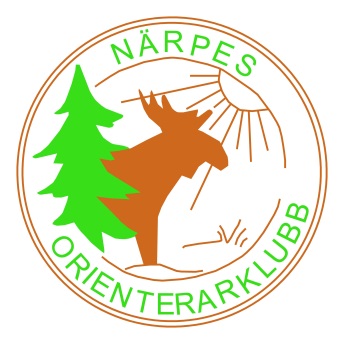 Parstafettens startlista räknas ut på basen av respittider. Beroende av kön och ålder får varje löpare en respittid, sedan räknas den totala respittiden räknas ihop för varje lag.Laget med mest respittid startar först.KlassRespittid per löpareH 210,00H 35-3,00H 40-3,00H 20-3,00H 18-3,00H 45-5,00H 16-5,00H 50-7,00H 55-8,00H 60-9,00H 14-9,00H 65-10,00H 70-12,00H 12-12,00H 75-14,00H 10-14,00H 80-18,00D 21-6,00D 20-8,00D 18-8,00D 35-8,00D 16-9,00D 40-9,00D 45-11,00D 50-12,00D 55-13,00D 14-13,00D 60-15,00D 12-15,00D 65-16,00D 10-16,00